Seven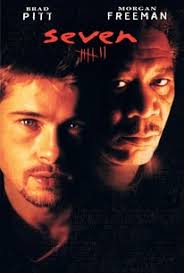 Grown–up’s Movie:HISHERAVG1. Appropriate levels of sexuality?9992. Appropriate levels of language?7.57.57.53. Appropriate levels of violence?9.59.59.54. Entertainment value for females?7.587.755. Entertainment value for males?7.57.57.56. Teaching moments, role models, moral of story?7777. Is it a “classic”? (Replay value?)7778. Audio/Visual effects?7779. Not too cliché (unique and witty, not too slapstick)8.58.58.510. Climax/Resolution/Ending?87.57.75GRAND TOTALS:78.5